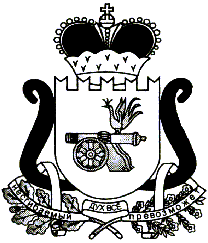 ЕЛЬНИНСКИЙ РАЙОННЫЙ СОВЕТ ДЕПУТАТОВР Е Ш Е Н И ЕРуководствуясь частью 3 статьи 28 Федерального закона от 06.10.2003 № 131-ФЗ «Об общих принципах организации местного самоуправления в Российской Федерации», статьей 36 Бюджетного кодекса Российской Федерации, на основании статей 14, 34 Устава муниципального образования «Ельнинский район» Смоленской области (новая редакция), Ельнинский районный Совет депутатов РЕШИЛ:1. Установить следующий порядок учета предложений по проекту решения «Об исполнении бюджета муниципального образования «Ельнинский район» Смоленской области за 2021 год», порядок участия граждан в его обсуждении:1.1 Проект решения «Об исполнении бюджета муниципального образования «Ельнинский район» Смоленской области за 2021год» обнародовать на информационном стенде в здании Администрации муниципального образования «Ельнинский район» Смоленской области (далее также – Администрация), разместить на официальном сайте Администрации в информационно-телекоммуникационной сети Интернет 25.03.2022г. и опубликовать настоящее решение в газете «Знамя» для ознакомления.1.2 Прием предложений граждан осуществлять в письменной форме до 20.04.2022г. по адресу: г. Ельня, ул. Советская д.23 (здание Администрации).1.3 Публичные слушания по проекту решения «Об исполнении бюджета муниципального образования «Ельнинский район» Смоленской области за 2021 год» провести 21.04.2022г. в 15-00 часов в здании Администрации муниципального образования «Ельнинский район».2. Утверждение решения «Об исполнении бюджета муниципального образования «Ельнинский район» Смоленской области за 2021год» рассмотреть на заседании Ельнинского районного Совета депутатов в апреле 2022г.3. Решение «Об исполнении бюджета муниципального образования «Ельнинский район» Смоленской области за 2021 год» обнародовать на информационном стенде в здании Администрации и разместить на официальном сайте Администрации в информационно-телекоммуникационной сети Интернет.от 24.03.2022 Об установлении порядка учета предложений по проекту решения «Об исполнении бюджета муниципального образования «Ельнинский район» Смоленской области за 2021 год», порядка участия граждан в его обсуждении                                                      №8Председатель Ельнинского районного Совета депутатов                                     Е.Н. ГераськоваИ.п. Главы муниципального образования «Ельнинский район» Смоленской области                                  М.А. Пысин